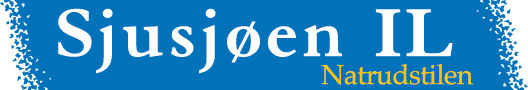 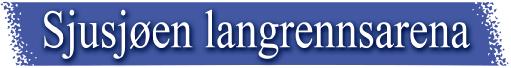 INVITASJON TURRENN FRISTIL PÅ SJUSJØENSjusjøen IL Natrudstilen og Sjusjøen Idrettsanlegg inviterer til:Sjusjøen FriTurrenn i fristil på Sjusjøen lørdag 28. mars 2015 - palmelørdagFra Natrudstilen til Sjusjøen – ca 30 kmVelkommen til fristil turrenn i Norges beste skiløyper!ArenaerStart på Sjusjøen skisenter Natrudstilen Mål på Sjusjøen LangrennsarenaØvelserFristil fellesstart 30 km.  Det kjøres opp for skøyting med ett klassisk spor for de som ønsker det.  Løypekart er vedlagt.  Aldersklasser fra 17 år med klasser for damer og herrer:	Jr		17-18 år	Jr		19-20 år	Senior		5 års aldersklasser	Trimklasse	Alle fra 17 år og oppover.  Ikke tidtaking.Følg med på www.sjusjoenil.no  eller www.sjusjoenlangrennsarean.no for eventuelle endringer.StarttiderFellesstart kl 11.00 for alle klasser.DrikkestasjonerDrikkestasjoner ved Ljøsheim og ved KroksjøenPåmeldingPåmelding via Minidrett eller Sportsadmin innen onsdag 25. mars kl 23.59Betaling ved påmelding.   Etteranmelding mulig på rennkontoret på renndagen fram til kl 10.00RennkontorRennkontor på Sjusjøen skisenter Natrudstilen åpent fra kl 08.00 lørdag 28. marsRennleder er Sten Gregersen, tlf 941 53 916StartnummerStartnummer hentes på rennkontoret før start.  Startnummer leveres ved målgang.  Ikke returnerte startnummer faktureres den enkelte med kr 400TidtakingEQ timing.  Løpere med egen brikke benytter denne.  Øvrige låner brikke av arrangør, denne leveres ut sammen med startnummer.  Leiebrikke og startnummer leveres arrangør etter målgang.  Løpere som bryter plikter å få levert brikker og startnummer ved mål.  Ikke innleverte brikker faktureres den enkelte med kr 500,-StartkontigentStartkontigent aldersklasser 	kr 350,-Startkontigent trimklasse	kr 200,-Etteranmelding alle klasser 	kr 500,-StartlisensLøperen selv er ansvarlig for at man har gyldig lisens.Engangslisens får kjøpt ved henting av startnummer.Bagasje og TransportBagasje med klesbytte kan merkes og sendes fra startområde til målgang.  Hentes i telt.Det settes opp buss fra angitt plass ved målgang tilbake til start.  Deltakere som ønsker å bruke buss må bestille dette på sten@ringsaker-almenning.no	 ParkeringAnvist parkering ved Sjusjøen skisenter Natrudstilen uten avgift.  Parkering ved målgang Sjusjøen Langrennsarena kr 50,-GarderobeDusj og garderobe ved Sjusjøen Langrennsarena, polett kr 15,- på kafe SjusjøtunetFor øvrig settes det opp enkelt rom for klesbytte i telt ved målgang.OvernattingOversikt over overnattingsmuligheter på www.visitsjusjoen.no og www.sjusjoen.no PremieringPremier til de 3 beste i hver aldersklasse og til beste fjerdedel av startende.  Det blir fortløpende premiering ved mål etter hvert som resultatlistene er godkjente.  I trimklasse er det kun uttrekkspremier. KioskKiosk ved målgang med Bama produkter.  Dette er sunn mat og drikke til lave priser.  Det er også ordinær kafe på Sjusjøtunet like ved mål.Bendit Langrennsfestival Sjusjøen  Arrangeres 28-29 mars på Sjusjøen Langrennsarena for aldersgruppen 13-16 år.  Dette arrangementet pågår parallelt med målgang for turrennet.  Velkommen til et turrenn i fristil i et fantastisk fjellområde og i Norges beste skiløyper !Følg med på arrangementet på www.sjusjoenil.no og www.sjusjoenlangrennsarena.no Sjusjøen IL Natrudstilen  			Sjusjøen IdrettsanleggLØYPEKART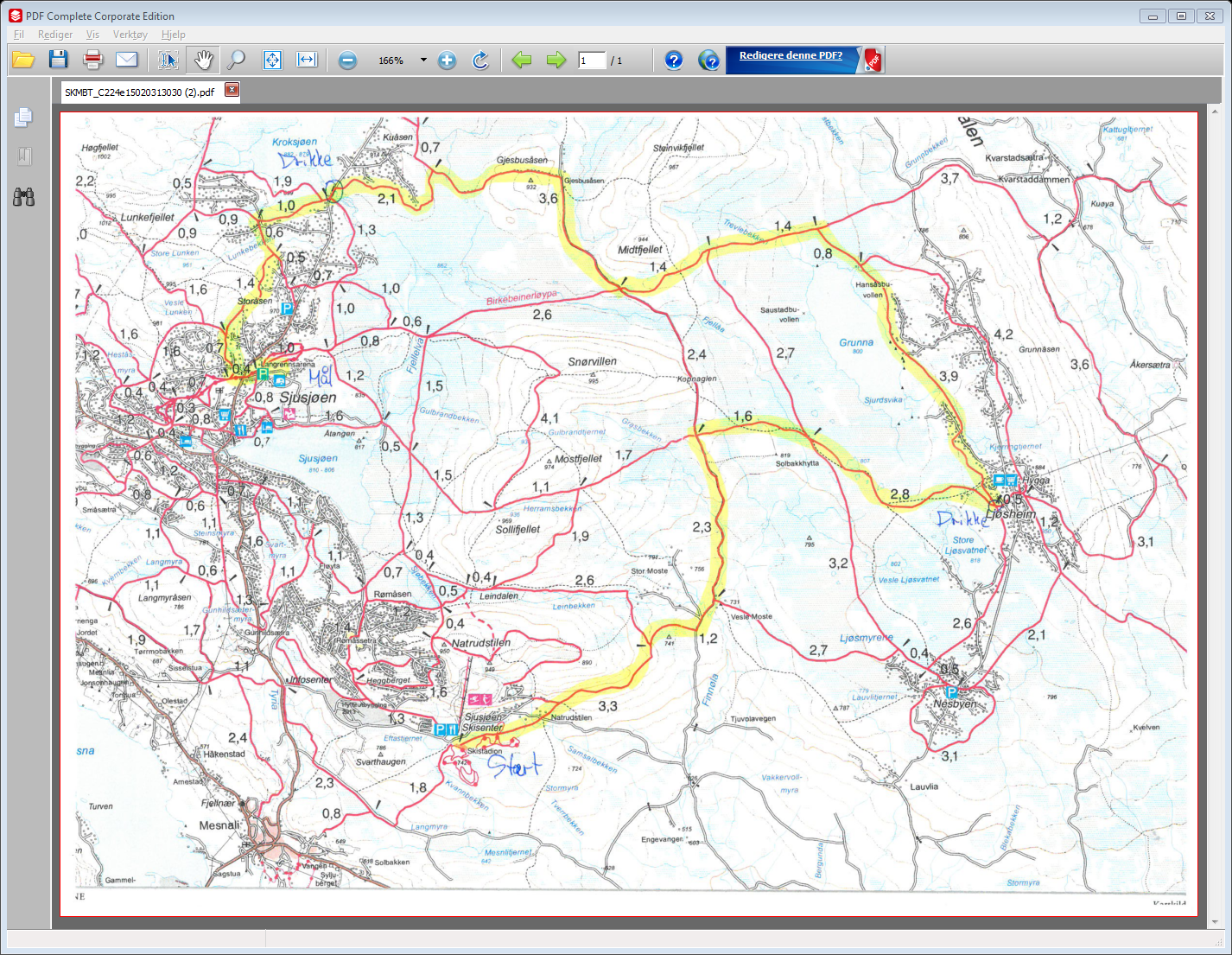 